DAUGAVPILS “PAAUDZES Y” ACĪM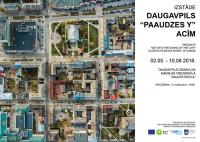 2. maijā plkst. 19:00, Daugavpils dizaina un mākslas vidusskolā „Saules skola” tiks atklāta foto izstāde „DAUGAVPILS „PAAUDZES Y” ACĪM”. Foto izstāde tiek īstenota projekta “Get into the swing of the City!” / ”Iejūties pilsētas ritmā!” (Gen-Y City) ietvaros, kura galvenā ideja ir saglabāt, piesaistīt un attīstīt Daugavpils iedzīvotāju radošās kompetences.  Foto izstādē varēs apskatīt Daugavpils “Y” paaudzes fotogrāfu Džeinas Saulītes, Irinas Maskaļenko, Sanri, Ivara Utināna un Sandras Rogozinas darbus. Tā reizē būs arī projekta vietējās iniciatīvu grupas pēdējā tikšanās reize projekta ietvaros. Projekts “Get into the swing of the city” / “Iejūties pilsētas ritmā!” (Gen-Y City) tiek īstenots no ERAF URBACT III programmas līdzekļiem.Izstāde būs apskatāma no 02.05.-10.06.2018.